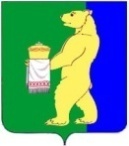 РОССИЙСКАЯ ФЕДЕРАЦИЯКОСТРОМСКАЯ ОБЛАСТЬСОВЕТ ДЕПУТАТОВБЕЛЬКОВСКОГО СЕЛЬСКОГО ПОСЕЛЕНИЯВОХОМСКОГО МУНИЦИПАЛЬНОГО РАЙОНАКОСТРОМСКОЙ ОБЛАСТИТРЕТЬЕГО СОЗЫВАР Е Ш Е Н И Еот 29 июля 2021 г.                                                                             №44а    В соответствии с Федеральным законом от 25.12.2008 № 273-ФЗ «О противодействии коррупции», Федеральным законом от 17.07.2009 № 172-ФЗ «Об антикоррупционной экспертизе нормативных правовых актов и проектов нормативных правовых актов», статьей 9.1 Федерального закона от 17.01.1992 №2202-1 «О прокуратуре Российской Федерации», в целях обеспечения законности и повышения качества нормотворческой деятельности, руководствуясь Уставом Муниципального образования Бельковского сельского поселения Вохомского  муниципального района Костромской области, Совет депутатов Бельковского сельского поселения Вохомского муниципального района , Костромской области                 Решил:Утвердить прилагаемый Порядок направления в прокуратуру Вохомского района  муниципальных нормативных правовых актов и проектов муниципальных нормативных правовых актов Бельковского сельского поселения Вохомского муниципального района Костромской области для проведения правовой и антикоррупционной экспертизы.2. Настоящее Решение вступает в силу со дня его официального опубликования (обнародования). Глава Бельковского сельского поселенияВохомского муниципального района                              И.В. ШадринУТВЕРЖДЕНРешением  Совета депутатов Бельковского сельскогопоселения Вохомского муниципальногорайона , Костромской области.                           от 29 июля №44аПорядокнаправления в прокуратуру Вохомского районамуниципальных нормативных правовых актов и проектов муниципальных нормативных правовых актов Бельковского сельского поселения Вохомского муниципального района Костромской области для проведения правовой и антикоррупционной экспертизы1. Настоящий Порядок направления в прокуратуру Вохомского района муниципальных нормативных правовых актов и проектов муниципальных нормативных правовых актов Бельковского сельского поселения Вохомского муниципального района Костромской области  для проведения правовой и антикоррупционной экспертизы (далее – Порядок) разработан в соответствии с Федеральным законом от 06.10.2003 № 131-ФЗ «Об общих принципах организации местного самоуправления в Российской Федерации», Федеральным законом от 17.01.1992 № 2202-1 «О прокуратуре Российской Федерации», Федеральным законом от 25.12.2008 № 273-ФЗ «О противодействии коррупции», Федеральным законом от 17.07.2009 № 172-ФЗ «Об антикоррупционной экспертизе нормативных правовых актов и проектов нормативных правовых актов», Уставом  Муниципального образования Бельковского сельского поселения Вохомского муниципального района Костромской области в целях обеспечения законности и повышения качества нормотворческой деятельности, и устанавливает правила направления муниципальных нормативных правовых актов и проектов муниципальных нормативных правовых актов Бельковского сельского поселения в прокуратуру Вохомского района для проведения правовой и антикоррупционной экспертизы.2.Все проекты муниципальных нормативных правовых актов подлежат обязательному направлению в прокуратуру Вохомского района  для проведения правовой и антикоррупционной экспертизы не позднее, чем за 10 рабочих дней до планируемой даты их рассмотрения и принятия соответствующим органом местного самоуправления на бумажном носителе или одним из способов, предусмотренных пунктом 3 настоящего Порядка. В исключительных случаях, когда принятие муниципального нормативного правового акта связано с необходимостью реализации положений федерального или областного законодательства допускается направление проектов муниципальных нормативных правовых актов в прокуратуру Вохомского района  срок не позднее 3 рабочих дней до планируемой даты их рассмотрения.3.При наличии технической возможности проекты муниципальных нормативных правовых актов могут направляться в прокуратуру  Вохомского района одним из следующих способов:- на электронный адрес прокуратуры Вохомского района vohma@kosoblproc.ru- путем направления электронного носителя нарочно или почтовой связью с обеспечением их поступления в прокуратуру Вохомского района не позднее срока, установленного пунктом 2 настоящего Порядка.4.Независимо от способа направления проектов муниципальных нормативных правовых актов одновременно с ними в прокуратуру Вохомского района представляется сопроводительное письмо с необходимыми реквизитами (датой, исходящим номером) за подписью уполномоченного лица.5. Глава Бельковского сельского поселения Вохомского муниципального района Костромской области распоряжением назначает должностное лицо, ответственное за предоставление в прокуратуру Вохомского района  муниципальных нормативных правовых актов (проектов муниципальных нормативных правовых актов) Бельковского сельского поселения Вохомского муниципального района Костромской области в установленные настоящим порядком сроки.6. На ответственное лицо возлагается обязанность по ведению учета всех направленных в прокуратуру муниципальных нормативных правовых актов, проектов муниципальных нормативных правовых актов.7.В случае поступления в орган местного самоуправления, являющийся разработчиком соответствующего проекта муниципального нормативного правового акта, заключения прокуратуры с замечаниями по проекту муниципального нормативного правового акта, проект дорабатывается в соответствии с указанным заключением и повторно направляется в прокуратуру Вохомского района для проведения правовой и антикоррупционной экспертизы.8. В случае отклонения замечаний и предложений, изложенных в заключении прокуратуры (наименование района), письмо с мотивированным обоснованием причин отклонения, подписанное главой муниципального образования либо лицом, исполняющим его обязанности, направляется в прокуратуру Вохомского района.9. Копии принятых муниципальных нормативных правовых актов Бельковского сельского поселения Вохомского муниципального района Костромской области с сопроводительным письмом в течение 10 рабочих дней после дня официального опубликования (обнародования) направляются в прокуратуру Вохомского района на бумажном носителе или одним из способов, предусмотренных пунктом 3 настоящего Порядка с указанием сведений об источниках их официального опубликования (обнародования).Об утверждении Порядка направления в прокуратуру Вохомского района муниципальных нормативных правовых актов и проектов муниципальных правовых актов  Бельковского сельского поселения Вохомского муниципального района Костромской области  для проведения правовой и антикоррупционной экспертизы